Назив евиденције: Сертификати о безбедности за управљање инфраструктуром индустријске железнице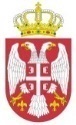 Република СрбијаДИРЕКЦИЈА ЗА ЖЕЛЕЗНИЦЕР. бр.Назив исправеНосилац исправеДатум издавањаРок важењаEIN1.Сертификат о безбедности за управљање инфраструктуром индустријске железницеЈП „Електропривреда Србије“ Огранак ТЕНТ Београд - Обреновац29.07.2016.29.07.2021.RS23201600012.Сертификат о безбедности за управљање инфраструктуром индустријске железнице„HBIS Group Serbia Iron & Steel” d.o.o. Београд20.01.2017.19.01.2022.RS2320170001